ПРИЈАВА ЗА ВРАБОТУВАЊЕПодатоци за огласотЛични податоциКонтакт податоциПодатоци за исполнување на општи условиПодатоци за исполнување на посебни условиЈас долупотпишаниот изјавувам под полна морална, материјална и кривична одговорност, дека податоците кои лично ги внесов во пријавата за вработување се веродостојни и точни и дека на барање на установата ќе доставам докази, во оригинал или копија заверена на нотар.Датум на пријавување                                        		Име и презиме на кандидатот и потпис___________________                                         		 _______________________________ 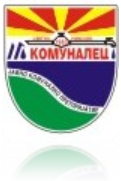     ЈКП „КОМУНАЛЕЦ” – СВЕТИ НИКОЛЕ      ул. Карпошева бр.82 2220 Свети Николе       тел. 032/443-837 факс. 032/444-333       e-mail: jkpkomunalecsvetinikole@yahoo.com       www.jkpsvetinikole.com.mkБрој на огласотРеден број на работно место за кое се пријавувате и назив на работното местоИме и презимеДатум и место на раѓањеЕМБГАдреса на живеење по лична картаПрипадност на заедницаАдреса на живеењеТелефонмоб.                                            домашенe-mail адресаДали сте државјанин на Република Македонија?     ДА                                   НЕДали имате општа здравствена способност за работа?     ДА                                   НЕДали Ви е изречена казна забрана за вршење на професија, дејност или должност?     ДА                                   НЕСтепен на образование   I    II    III    IV    VБ    VА    VIБ    VIА    VIIБ    VIIА         Вид на образованиеРаботно искуство во струката